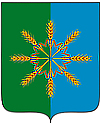 НОВОЗЫБКОВСКИЙ РАЙОННЫЙ СОВЕТ НАРОДНЫХ ДЕПУТАТОВРЕШЕНИЕот 26 сентября 2013 г. N 42/6 г. НовозыбковО внесении изменений в решение Новозыбковского районного Совета народных депутатов от 20.12.2006 г. № 22/8 «О базовых размерах арендной платы за земельныеучастки, находящиеся в государственной (муниципальной) собственности в Новозыбковском районе»      Рассмотрев обращения ОАО «ЖАСО» и ОАО СК «Альянс», осуществляющих страховую деятельность и с целью создания благоприятных условий для развития предпринимательской деятельности на территории Новозыбковского района Новозыбковский районный Совет народных депутатовР Е Ш И Л:     1.     Внести в приложение 1 решения Новозыбковского районного Совета народных депутатов от 20.12.06г. № 22/8 «О базовых размерах арендной платы за земельные участки, находящиеся в государственной (муниципальной) собственности в Новозыбковском районе» следующие изменения:- графу 2 изложить в следующей редакции: «                                                                                                                                        ».      - в графе 8 изменить коэффициент учитывающий вид использования земли Кви с «100» на «25».                                                                                                                                                      2. Настоящее решение вступает в силу с 01 октября 2013 года.     3. Решение опубликовать в средствах массовой информации.Глава района                                                                                            В.И.КирееваЕ.М.Хуторянский56950№Вид использования землиКоэф.2Земли общего пользования, предоставляемые для эксплуатации: киосков, павильонов, шатров, навесов, торговых палаток, лоточной торговли;-рекламных щитов25150